„Best of HettichXperiencedays 2021“Großes Digital-Finale am 2. September Zum Abschluss geht es noch einmal richtig rund: Am Donnerstag, den 2. September 2021 lädt Hettich seine Kunden und Partner weltweit zum großen, gemeinsamen Digital-Finale „Best of HettichXperiencedays 2021“ ein. Auf dem Portal https://xdays.hettich.com kann man quer durch alle Zeitzonen das Event-Streaming direkt verfolgen oder später die Acts in der Mediathek abrufen. Für alle, die neugierig sind: Das Programm steht bereits online. Ein Höhepunkt des Tages ist die Keynote von Dr. Andreas Hettich zum Thema „Chancen in der Post-Covid-Welt“, auf Deutsch um 09:30 Uhr MESZ sowie auf Englisch um 06:30 Uhr MESZ und um 17:00 Uhr MESZ.
Dieses Event kann sich sehen lassen: Bei den „Best of HettichXperiencedays 2021“ gibt es informative Highlight-Keynotes, spannende Rundgänge, eine appetitanregende Outdoor-Grillshow der Moesta BBQ GmbH live aus dem Hettich Forum in Kirchlengern, dazu interessante Blicke hinter die Kulissen der HettichXperiencedays, und natürlich werden auch die lokalen Hettich-Teams aus der ganzen Welt zu Wort kommen und von ihren Erfahrungen und Eindrücken der letzten Wochen berichten. Mit diesem attraktiven Mix aus Information und Unterhaltung möchte sich Hettich bei allen Kunden und Partnern rund um den Globus für das große Interesse und viel positives Feedback bedanken – und auch gleich in die Zukunft blicken. Denn das HettichXperiencedays-Projekt wird auch nach dem 2. September digital abrufbar sein, und die internationalen Hettich-Standorte bieten ihren Kunden weiterhin Online-Rundgänge zu den Highlights der HettichXperiencedays sowie Showroombesuche vor Ort an. Das gemeinsame Motto bleibt: „Let’s move markets!“Seit Mitte März läuft die große Trendschau „HettichXperiencedays 2021“. Hettich hat sein neues Hybrid-Format erfolgreich genutzt, um seinen Kunden und Partnern rund um den Globus innovative Möbelwelten zu den Megatrends Urbanisierung, Individualisierung und New Work zu präsentieren.Wer am 2. September beim „Best of HettichXperiencedays 2021“ digital dabei sein möchte, kann sich schon jetzt auf https://xdays.hettich.com informieren und kostenfrei zur Teilnahme registrieren.Folgendes Bildmaterial steht auf www.hettich.com, Menü: Presse zum Download bereit:AbbildungBildunterschrift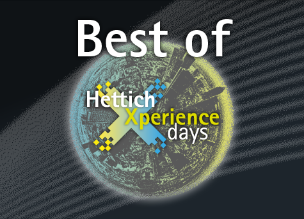 312021_a
„Best of HettichXperiencedays 2021“: Am 2. September läuft das große Digital-Finale des diesjährigen Hybrid-Events von Hettich auf https://xdays.hettich.com. Grafik: HettichÜber HettichDas Unternehmen Hettich wurde 1888 gegründet und ist heute einer der weltweit größten und erfolgreichsten Hersteller von Möbelbeschlägen. Mehr als 6 600 Mitarbeiterinnen und Mitarbeiter in fast 80 Ländern arbeiten gemeinsam für das Ziel, intelligente Technik für Möbel zu entwickeln. Damit begeistert Hettich Menschen in aller Welt und ist ein wertvoller Partner für Möbelindustrie, Handel und Handwerk. Die Marke Hettich steht für konsequente Werte: Für Qualität und Innovation. Für Zuverlässigkeit und Kundennähe. Trotz seiner Größe und internationalen Bedeutung ist Hettich ein Familienunternehmen geblieben. Unabhängig von Investoren wird die Unternehmenszukunft frei, menschlich und nachhaltig gestaltet.